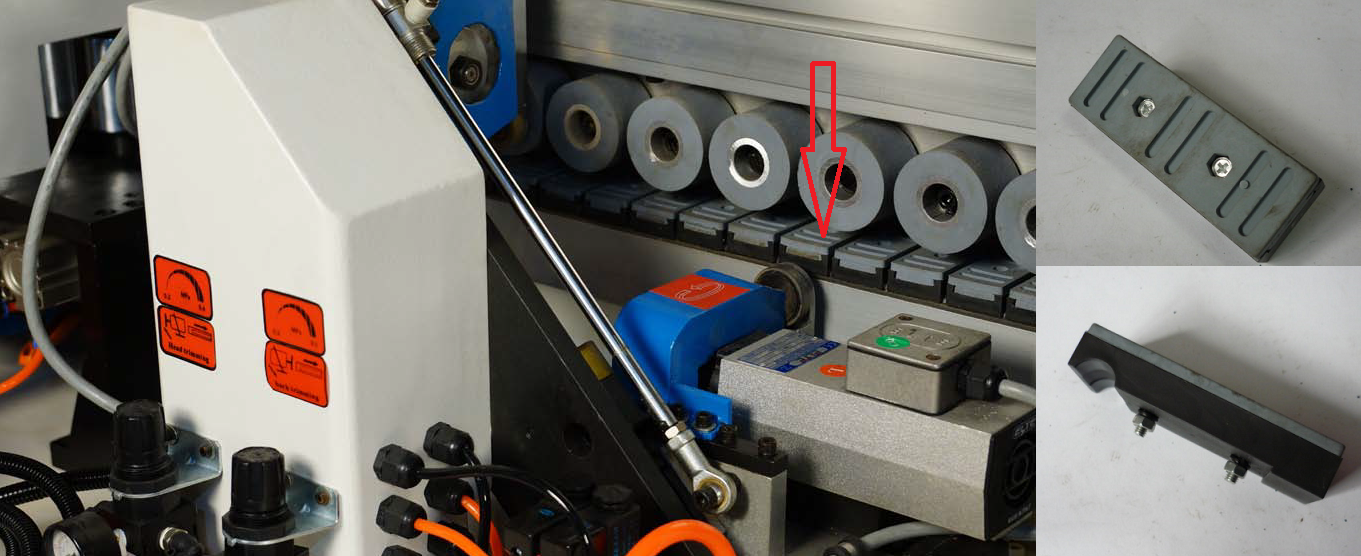 Код из 1САртикулНаименование/ Бренд/ПоставщикГабаритыД*Ш*В,ммМасса,грМатериалМесто установки/Назначение05902нетРезиновый блок установки заготовки и подпятник в сбореL=97,5 W=35 h=19.5 h1=12.5100Пластмасса,резинаКромкооблицовочные станки/Mira 6/Mira 6E/Mira 6U05902нетL=97,5 W=35 h=19.5 h1=12.5100Пластмасса,резинаКромкооблицовочные станки/Mira 6/Mira 6E/Mira 6U05902нетHSCL=97,5 W=35 h=19.5 h1=12.5100Пластмасса,резинаКромкооблицовочные станки/Mira 6/Mira 6E/Mira 6U